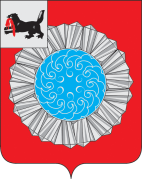 АДМИНИСТРАЦИЯ  СЛЮДЯНСКОГО МУНИЦИПАЛЬНОГО РАЙОНАП О С Т А Н О В Л Е Н И Е г. Слюдянкаот 04.06.2020 года № 273В  соответствии с постановлением Правительства Российской Федерации от 30 декабря . № 794 «О единой государственной системе предупреждения и ликвидации чрезвычайных ситуаций», в целях  совершенствования координации деятельности районного звена территориальной подсистемы единой государственной системы предупреждения и ликвидации чрезвычайных ситуаций в выполнении мероприятий по снижению риска, смягчению и ликвидации последствий чрезвычайных ситуаций, работы по реализации государственной политики в области пожарной безопасности на территории района, руководствуясь статьями  38, 47 Устава Слюдянского муниципального района (новая редакция), зарегистрированного  постановлением  Губернатора Иркутской области от 30 июня 2005г.  №303-П,  администрация Слюдянского муниципального районаПОСТАНОВЛЯЕТ:Создать комиссию по предупреждению и ликвидации чрезвычайных ситуаций и обеспечению пожарной безопасности при администрации Слюдянского муниципального района и утвердить её в состав, согласно приложению №1 к настоящему постановлению.Утвердить положение о комиссии по предупреждению и ликвидации  чрезвычайных ситуаций и обеспечению пожарной безопасности при администрации Слюдянского муниципального района, согласно приложению №2 к настоящему постановлению.Признать утратившим силу постановление администрации муниципального образования Слюдянский район от 24.02.2019 года № 78 «О создании комиссии по предупреждению и ликвидации чрезвычайных ситуаций и обеспечению пожарной безопасности на территории муниципального образования Слюдянский район».4.        Разместить настоящее постановление на официальном сайте администрации Слюдянского муниципального района http://www.sludyanka.ru, раздел «Муниципальные правовые акты».5.       Контроль за исполнением настоящего постановления оставляю за собой.Мэр Слюдянского муниципального района                                                        А.Г.Шульц                                                                                                                                       Приложение № 1 к постановлению администрации  Слюдянского муниципального районаот «04» июня 2020 г. №273 СОСТАВкомиссии по предупреждению и ликвидации чрезвычайных ситуаций и обеспечению пожарной безопасности при администрации Слюдянского муниципального районаДиректор МКУ « Управление по делам гражданской обороны и чрезвычайных ситуаций Слюдянского муниципального района»                                  Т.А. Голованова                                                                                                                              Приложение № 2 к постановлению администрации  Слюдянского муниципального районаот «04» июня 2020 г. № 273ПОЛОЖЕНИЕо комиссии по предупреждению и ликвидации  чрезвычайных ситуаций и обеспечению пожарной безопасности при администрации Слюдянского муниципального района1. Общие положенияКомиссия по предупреждению и ликвидации чрезвычайных ситуаций и обеспечению пожарной безопасности при администрации Слюдянского муниципального  района (далее – Комиссия) является координационным органом муниципального звена территориальной подсистемы единой государственной системы предупреждения и ликвидации чрезвычайных ситуаций (далее – ТП РСЧС) Слюдянского муниципального района (далее – район)  в выполнении мероприятий по снижению риска, смягчению и ликвидации чрезвычайных ситуаций и обеспечению пожарной безопасности на территории Слюдянского муниципального района.Комиссия осуществляет свою деятельность под руководством председателя комиссии, руководствуясь настоящим Положением.Комиссия осуществляет свою деятельность во взаимодействии с территориальными органами федеральных органов исполнительной власти, органами исполнительной власти области и местного самоуправления, заинтересованными организациями и общественными объединениями.1.4. Положение о Комиссии, ее составе и составе оперативной группы утверждаются постановлением администрации  Слюдянского муниципального района.2. Основные задачи и функции Комиссии2.1. Основными задачами Комиссии являются:разработка предложений по реализации единой государственной политики в области предупреждения и ликвидации чрезвычайных ситуаций и обеспечения пожарной безопасности;координация деятельности органов управления и сил муниципального звена  ТП РСЧС);обеспечение  согласованности  действий  органов местного самоуправления  и организаций  при решении задач  в области  предупреждения и ликвидации  чрезвычайных ситуаций и обеспечения  пожарной безопасности, а также восстановления и строительства жилых домов, объектов жилищно-коммунального хозяйства, социальной сферы, производственной  и инженерной инфраструктуры, поврежденных  и разрушенных  в результате чрезвычайных ситуаций;рассмотрение вопросов  о привлечении сил и средств гражданской обороны к организации и проведению мероприятий по предотвращению и ликвидации чрезвычайных ситуаций в порядке, установленном федеральным законодательством.2.2. Комиссия в соответствии с возложенными на нее задачами выполняет следующие функции:рассматривает в пределах своей компетенции вопросы в области предупреждения и ликвидации чрезвычайных ситуаций и обеспечения пожарной безопасности и вносит в установленном порядке соответствующие предложения мэру района;разрабатывает предложения по совершенствованию правовых актов муниципального района, иных нормативных документов в области предупреждения и ликвидации чрезвычайных ситуаций и обеспечения пожарной безопасности;рассматривает прогнозы чрезвычайных ситуаций, организует прогнозирование чрезвычайных ситуаций на территории района, организует разработку и реализацию мер, направленных на предупреждение и ликвидацию чрезвычайных ситуаций, обеспечение пожарной безопасности;разрабатывает предложения по развитию и обеспечению функционирования муниципального звена ТП РСЧС;разрабатывает предложения по ликвидации чрезвычайных ситуаций на территории муниципального района и проведению операций чрезвычайного гуманитарного реагирования;организует работу по подготовке предложений и аналитических материалов для мэра района по вопросам защиты населения и территории от чрезвычайных ситуаций и обеспечения пожарной безопасности и безопасности людей  на вводных объектах.3. Права Комиссии3.1.Комиссия в пределах своей компетенции имеет право:запрашивать у администраций городских и сельских поселений, организаций и общественных объединений необходимые материалы и информацию;заслушивать на своих заседаниях представителей администрации района и администраций городских и сельских поселений, организаций и общественных объединений;привлекать для участия в своей работе представителей администрации района и администраций городских и сельских поселений, организаций и общественных объединений по согласованию с их руководителями;привлекать  в установленном порядке при угрозе возникновения ЧС силы и средства, транспорт, материально-технические средства, независимо от их ведомственной  принадлежности, для выполнения  работ по предупреждению и ликвидации чрезвычайных ситуаций  и обеспечению пожарной безопасности;создавать рабочие группы из числа членов Комиссии,  специалистов администрации района и администраций городских и сельских поселений, заинтересованных организаций и общественных объединений, по согласованию с их руководителями, по направлениям деятельности Комиссии  и определять полномочия и порядок работы этих групп.4. Организация деятельности Комиссии4.1. Комиссию возглавляет председатель комиссии, который руководит деятельностью Комиссии и несет ответственность за выполнение возложенных на нее задач.4.2. На период временного отсутствия председателя комиссии (отпуск, командировки, болезнь) его обязанности выполняет заместитель председателя или один из членов комиссии, по поручению председателя комиссии или по решению комиссии. 4.3.    Работа Комиссии организуется по годовым планам.Заседания Комиссии проводятся по мере необходимости, но не реже одного раза в квартал.Для оперативного и безотлагательного решения отдельных вопросов Комиссия может проводить внеочередные заседания.Информация о внеочередном  заседании доводится до сведения ее членов секретарем Комиссии.                                                                                                             4.4.	Заседание  Комиссии считается правомочным, если на нем присутствует более половины членов Комиссии.Члены Комиссии обладают равными правами при обсуждении рассматриваемых на заседаниях вопросов, участвуют в работе Комиссии непосредственно без права замены, в случае отсутствия председателя Комиссии его замещает один из двух его заместителей.4.5. Решения Комиссии принимаются на ее заседаниях открытым голосованием простым большинством голосов присутствующих членов Комиссии.Решения Комиссии оформляются в виде протоколов, которые подписываются председателем Комиссии или его заместителем.Решения Комиссии доводятся до исполнителей выписками из протоколов заседаний Комиссии.Решения Комиссии, принимаемые в соответствии с ее компетенцией, являются обязательными для администрации района и администраций городских и сельских поселений, организаций и предприятий района.Директор МКУ « Управление по делам гражданской обороны и чрезвычайных ситуаций Слюдянского муниципального района»                                  Т.А. ГоловановаО создании комиссии по предупреждению и ликвидации чрезвычайных ситуаций и обеспечению пожарной безопасности Слюдянского муниципального районаПредседатель комиссии:Мэр Слюдянского муниципального районаЗаместитель председателя комиссии:Вице-мэр, первый заместитель мэра Слюдянского муниципального  районаЗаместитель председателя комиссии:Директор МКУ «Управление по делам гражданской обороны и чрезвычайных ситуаций Слюдянского муниципального района»Секретарь комиссии:Старший инспектор отдела по делам ГО и ЧС МКУ «Управление по делам гражданской обороны и чрезвычайных ситуаций Слюдянского муниципального района»Члены комиссии:Глава Слюдянского городского поселенияЧлены комиссии:Глава Байкальского городского поселенияЧлены комиссии:Глава Култукского городского поселенияЧлены комиссии:Глава Портбайкальского сельского поселенияЧлены комиссии:Глава Быстринского сельского поселенияЧлены комиссии:Глава Утуликского сельского поселенияЧлены комиссии:Глава Новоснежнинского сельского поселенияЧлены комиссии:Глава Маритуйского сельского поселенияЧлены комиссии:Заместитель мэра по социально-культурным вопросам администрации Слюдянского муниципального района Члены комиссии:Начальник ПСЧ №52  (по охране г. Слюдянка) 3 ПСО ФПС (г. Ангарск) ГУ МЧС России по Иркутской области (по согласованию)Члены комиссии:Начальник ОМВД России по Слюдянскому району (по согласованию)Члены комиссии:Начальник ОНД по Слюдянскому району (по согласованию)Члены комиссии:Старший гос.инспектор  Байкальского участка центра ГИМС ГУ МЧС России по Иркутской области (по согласованию)Члены комиссии:Начальник ПЧ-141 ОГБУ Усольского филиала пожарно-спасательная служба Иркутской области (по согласованию)Члены комиссии:Военный комиссар Слюдянского района Иркутской области (по согласованию)Члены комиссии:Главный врач ОГБУЗ «Слюдянская РБ» (по согласованию)Члены комиссии:Заместитель начальника территориального отдела Управления Роспотребнадзора по Иркутской области, в Ангарском городском муниципальном образовании, Шелеховском и Слюдянском районах (по согласованию)Члены комиссии:Начальник  Слюдянского поисково-спасательного подразделения ФГКУ «Байкальский поисково-спасательный отряд  МЧС России» (по согласованию)Члены комиссии:Начальник Южного поисково-спасательного отряда ОГКУ «Аварийно-спасательная служба Иркутской области» (по согласованию)Члены комиссии:Начальник территориального управления министерства лесного комплекса Иркутской области по Слюдянскому лесничеству (по согласованию)Члены комиссии:Начальник Слюдянского межрайонного отдела Россельхознадзора (по согласованию)Члены комиссии:Заместитель руководителя Слюдянского филиала ОГБУ «Ангарская СББЖ» (по согласованию)Члены комиссии:Начальник отдела по делам ГО и ЧС МКУ «Управление по делам гражданской обороны и чрезвычайных ситуаций Слюдянского муниципального района»Члены комиссии:Начальник ЕДДС и системы 112 МКУ «Управление по делам гражданской обороны и чрезвычайных ситуаций Слюдянского муниципального района» Члены комиссии:Инспектор отдела по делам ГО и ЧС МКУ «Управление по делам гражданской обороны и чрезвычайных ситуаций Слюдянского муниципального района»Члены комиссии:Руководитель аппарата администрации Слюдянского муниципального района 